от 22.06.2016ПРОТОКОЛ № 19заседания Комитета Городской Думы Петропавловск-Камчатскогогородского округа по молодежной политике, культуре, спорту и туризмуг. Петропавловск-Камчатский,ул. Ленинская, д. 14, зал заседаний № 429Время начала: 1600 часовВремя окончания: 1730 часовПОВЕСТКА ДНЯ:(12) О принятии решения о порядке создания, развития и обеспечения охраны лечебно-оздоровительных местностей и курортов местного значения на территории Петропавловск-Камчатского городского округаДокл.: Агеев Владимир Александрович(5) О принятии решения о порядке установки памятников, мемориальных и памятных досок, мемориальных плит и иных памятных знаков на территории Петропавловск-Камчатского городского округаДокл.: Соловьёва Лилиана Васильевна(18) Об установке индивидуального памятного знака Льву Александровичу ПолитовуДокл.: Соловьёва Лилиана Васильевна(19) О принятии в первом чтении проекта решения Городской Думы Петропавловск-Камчатского городского округа о внесении изменений в Решение Городской Думы Петропавловск-Камчатского городского округа от 28.08.2013 № 121-нд «О порядке сохранения, использования и популяризации объектов культурного наследия (памятников истории и культуры), находящихся в собственности Петропавловск-Камчатского городского округа»Докл.: Соловьёва Лилиана ВасильевнаО финансировании и планируемых ассигнованиях в период 2014-2018 годов  муниципальной программы «Создание условий для развития культуры, спорта и молодежной политики в Петропавловск-Камчатском городском округе», утвержденной постановлением администрации Петропавловск-Камчатского городского округа от 01.11.2013 
№ 3187 Докл.: Соловьёва Лилиана Васильевна6.	Об организации досуга жителей Петропавловск-Камчатского городского округа в летне-осенний период 2016 годаДокл.: Соловьёва Лилиана Васильевна7. Об утверждении плана работы Комитета Городской Думы Петропавловск-Камчатского городского округа по молодежной политике, культуре, спорту и туризму на 2 полугодие 2016 годаДокл.: Агеев Владимир АлександровичГолосовали: «за» -6, единогласно.В прениях выступили: Добуева О.Э., Агеев В.А.В прениях выступила: Добуева О.Э.ПРОТОКОЛЬНО:В прениях выступили: Березенко А.В., Воровский А.В., Смирнов С.И.В прениях выступил: Смирнов С.И.ПРОТОКОЛЬНО:В прениях выступили: Березенко А.В., Смирнов С.И., Толмачев И.Ю., Воровский А.В.ПРОТОКОЛЬНО:В прениях выступил: Березенко А.В.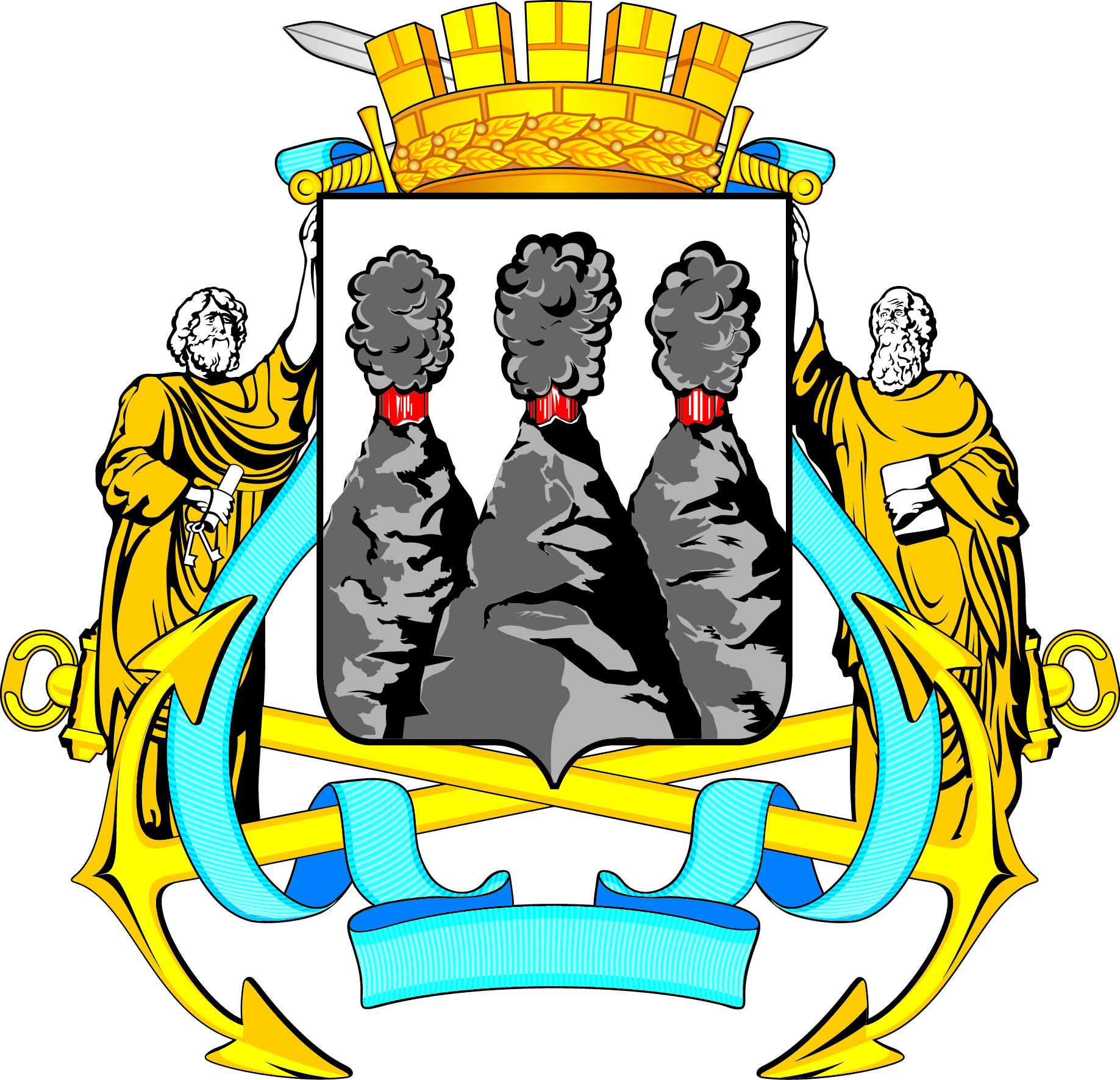 ГОРОДСКАЯ ДУМАПЕТРОПАВЛОВСК-КАМЧАТСКОГОГОРОДСКОГО ОКРУГАМОЛОДЕЖНОЙ ПОЛИТИКЕ, КУЛЬУРЕ, СПОРТУ И ТУРИЗМУ683000, г. Петропавловск-Камчатский, ул. Ленинская, д. 14, тел./факс (8-4152) 42-52-29,  www.duma.pkgo.ru,duma@dumapk.ru683000, г. Петропавловск-Камчатский, ул. Ленинская, д. 14, тел./факс (8-4152) 42-52-29,  www.duma.pkgo.ru,duma@dumapk.ruПредседательствующий:Председательствующий:Председательствующий:Председательствующий:Агеев В.А.Агеев В.А.-заместитель председателя Городской Думы Петропавловск-Камчатского городского округа (далее – Городская Дума), председатель Комитета по молодежной политике, культуре, спорту и туризму (далее – Комитет). Присутствовали:Присутствовали:Присутствовали:Присутствовали:Березенко А.В.Воровский А.В.Лесков Б.А.Смирнов С.И.Толмачев И.Ю.Березенко А.В.Воровский А.В.Лесков Б.А.Смирнов С.И.Толмачев И.Ю.-----депутат Городской Думы по единому муниципальному избирательному округу;депутат Городской Думы по единому муниципальному избирательному округу;депутат Городской Думы по единому муниципальному избирательному округу;депутат Городской Думы по избирательному округу № 6;депутат Городской Думы по избирательному округу № 2.Отсутствовали:Гнездилов Д.А.Долгунков А.А.Калашников В.Ю.Смагина Л.И.Тимофеев Д.Р.Чеботарев К.Ю.Отсутствовали:Гнездилов Д.А.Долгунков А.А.Калашников В.Ю.Смагина Л.И.Тимофеев Д.Р.Чеботарев К.Ю.----- -депутат Городской Думы единому муниципальному избирательному округу;депутат Городской Думы по единому муниципальному избирательному округу;депутат Городской Думы по единому муниципальному избирательному округу;депутат Городской Думы по единому избирательному округу; депутат Городской Думы по единому муниципальному избирательному округу;депутат Городской Думы по избирательному округу № 7.Приглашенные:Приглашенные:Плэнгэу Е.О.Соловьева Л.В.Тарасик Э.П.Плэнгэу Е.О.Соловьева Л.В.Тарасик Э.П.---ведущий консультант юридического и кадрового сопровождения отдела молодежной политики и спорта Управления культуры, спорта и социального развития администрации Петропавловск-Камчатского городского округа;исполняющая обязанности руководителя Управления культуры, спорта и социального развития администрации Петропавловск-Камчатского городского округа – начальник отдела молодежной политики и спорта;заместитель председателя Контрольно-счетной палаты Петропавловск-Камчатского городского округа.Присутствовали работники аппарата Городской Думы:Присутствовали работники аппарата Городской Думы:Присутствовали работники аппарата Городской Думы:Присутствовали работники аппарата Городской Думы:Добуева О.Э.Иванков Т.П.Лескина А.С.---советник юридического отдела аппарата Городской Думы;консультант отдела аппарата Городской Думы по организационно-правовому обеспечению органов Городской Думы и депутатских объединений;консультант юридического отдела аппарата Городской Думы.советник юридического отдела аппарата Городской Думы;консультант отдела аппарата Городской Думы по организационно-правовому обеспечению органов Городской Думы и депутатских объединений;консультант юридического отдела аппарата Городской Думы.1.СЛУШАЛИ:О принятии решения о порядке создания, развития и обеспечения охраны лечебно-оздоровительных местностей и курортов местного значения на территории Петропавловск-Камчатского городского округаРЕШИЛИ:Одобрить проект правового акта и рекомендовать Городской Думе принять правовой акт в целом.Голосовали: «за»-6, единогласно.2.СЛУШАЛИ:О принятии решения о порядке установки памятников, мемориальных                        и памятных досок, мемориальных плит и иных памятных знаков на территории Петропавловск-Камчатского городского округаРЕШИЛИ:Одобрить проект правового акта и рекомендовать Городской Думе принять правовой акт в целом.Голосовали: «за»-6, единогласно.1. Рекомендовать Управлению культуры, спорта и социального развития администрации Петропавловск-Камчатского городского округа совместно с юридическим отделом аппарата Городской Думы Петропавловск-Камчатского городского округа доработать пункт 1, части 7 статьи 2 указанного проекта, в части определения порядка принимаемых Комиссией по рассмотрению предложений об установке памятных знаков на территории Петропавловск-Камчатского городского округа решений.2. Рекомендовать администрации Петропавловск-Камчатского городского округа в течение 14 дней со дня принятия решения Городской Думы Петропавловск-Камчатского городского округа «О принятии  решения Городской Думы Петропавловск-Камчатского городского округа о порядке установки памятников, мемориальных досок и иных памятных знаков на территории Петропавловск-Камчатского городского округа» внести изменения в постановление администрации Петропавловск-Камчатского городского округа от 30.03.2014 
№ 414 «О функциях и полномочиях Управления культуры, спорта и социального развития администрации Петропавловск-Камчатского городского округа – муниципального учреждения», в части наделения Управления культуры, спорта и социального развития администрации Петропавловск-Камчатского городского округа функциями и полномочиями по установке памятников, мемориальных досок и иных памятных знаков на территории Петропавловск-Камчатского городского округа.3.СЛУШАЛИ:Об установке индивидуального памятного знака Льву Александровичу ПолитовуРЕШИЛИ:Одобрить проект правового акта и рекомендовать Городской Думе принять правовой акт в целом.Голосовали: «за»-6, единогласно.4.СЛУШАЛИ:О принятии в первом чтении проекта решения Городской Думы Петропавловск-Камчатского городского округа о внесении изменений в Решение Городской Думы Петропавловск-Камчатского городского округа от 28.08.2013 № 121-нд «О порядке сохранения, использования и популяризации объектов культурного наследия (памятников истории и культуры), находящихся в собственности Петропавловск-Камчатского городского округа»РЕШИЛИ:Рекомендовать Городской Думе принять правовой акт в первом чтении и создать рабочую группу по его доработке.Голосовали: «за»-6, единогласно.рекомендовать Городской Думе избрать председателем рабочей группы по доработке указанного проекта решения Соловьеву Л.В. - исполняющую обязанности руководителя Управления культуры, спорта и социального развития администрации Петропавловск-Камчатского городского округа – начальника отдела молодежной политики и спорта.рекомендовать Городской Думе избрать председателем рабочей группы по доработке указанного проекта решения Соловьеву Л.В. - исполняющую обязанности руководителя Управления культуры, спорта и социального развития администрации Петропавловск-Камчатского городского округа – начальника отдела молодежной политики и спорта.5.СЛУШАЛИ:О финансировании и планируемых ассигнованиях в период 2014-2018 годов  муниципальной программы «Создание условий для развития культуры, спорта и молодежной политики в Петропавловск-Камчатском городском округе», утвержденной постановлением администрации Петропавловск-Камчатского городского округа от 01.11.2013 № 3187РЕШИЛИ:Информацию принять к сведению.Голосовали: «за»-6, единогласно.поручить председателю Комитета - В.А. Агееву направить в адрес Управления финансов администрации Петропавловск-Камчатского городского округа обращение о рассмотрении возможности обеспечения полного финансирования мероприятий муниципальной программы «Создание условий для развития культуры, спорта и молодежной политики в Петропавловск-Камчатском городском округе» при формировании бюджета Петропавловск-Камчатского городского округа на 2017 год.поручить председателю Комитета - В.А. Агееву направить в адрес Управления финансов администрации Петропавловск-Камчатского городского округа обращение о рассмотрении возможности обеспечения полного финансирования мероприятий муниципальной программы «Создание условий для развития культуры, спорта и молодежной политики в Петропавловск-Камчатском городском округе» при формировании бюджета Петропавловск-Камчатского городского округа на 2017 год.6.СЛУШАЛИ:Об организации досуга жителей Петропавловск-Камчатского городского округа в летне-осенний период 2016 годаРЕШИЛИ:Информацию принять к сведению.Голосовали: «за»-6, единогласно.7.СЛУШАЛИ:Об утверждении плана работы Комитета Городской Думы Петропавловск-Камчатского городского округа по молодежной политике, культуре, спорту и туризму на 2 полугодие 2016 годаРЕШИЛИ:План работы Комитета принять за основу.Голосовали: «за»-6, единогласно.Заместитель председателя Городской Думы Петропавловск - Камчатского городского округа, председатель Комитета молодежной политике, культуре, спорту и туризму                                                              В.А. АгеевПротокол вел:консультант отдела аппарата Городской Думы по организационно-правовому обеспечению органов Городской Думы и депутатских объединений                                                           Т.П. Иванков